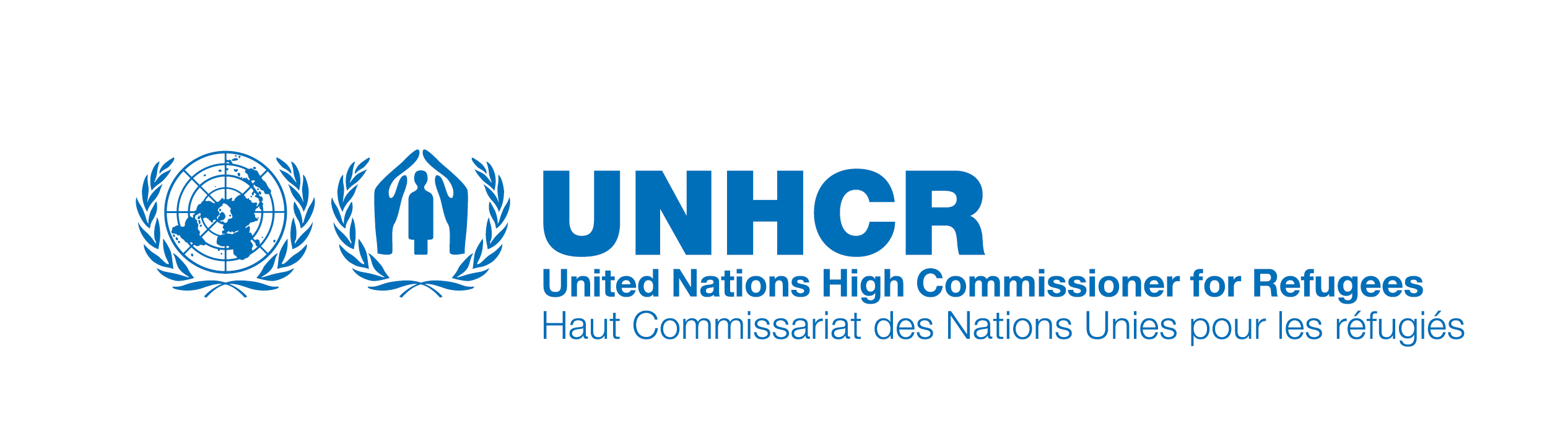 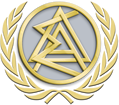 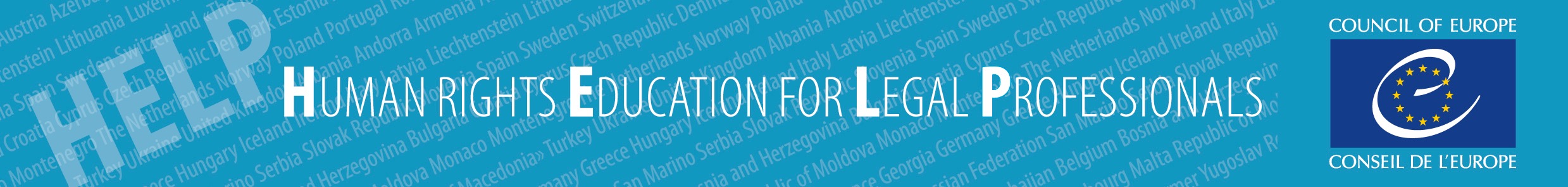 Στρογγυλή τράπεζα για την ΕΣΔΑ και την προστασία των αιτούντων Άσυλο στην Ελλάδα11 Μαϊου 2016Δικηγορικός Σύλλογος Αθηνών, Ακαδημίας 60, ΑθήναΠΡΟΓΡΑΜΜΑ8:30– 9:00Άφιξη και εγγραφή των συμμετεχόντων – διοικητικά ζητήματαΣύνοδος Ολομέλειας: Στρογγυλή τράπεζα για την προστασία των ανθρωπίνων δικαιωμάτων των αιτούντων άσυλο στα πλαίσια της παρούσας προσφυγικής κρίσης9:00 – 9.30ΧαιρετισμόςΚ. Βασίλειος Αλεξανδρής, Πρόεδρος του Δικηγορικού Συλλόγου Αθηνών Κ. Κωνσταντίνος Κοσμάτος, Γενικός Γραμματέας του Υπουργείου ΔικαιοσύνηςΚ. Χρήστος Γιακουμόπουλος, Διευθυντής των Ανθρωπίνων Δικαιωμάτων, Συμβούλιο της ΕυρώπηςΚα. Ann Maymann, κύριος Σύμβουλος Πολιτικής, Εκπρόσωπος της Ύπατης Αρμοστείας του ΟΗΕ για τους Πρόσφυγες στην ΕλλάδαΚ. Παναγιώτης Περάκης, Επικεφαλής της Επιτροπής για θέματα Προσφύγων και Μεταναστών της Ολομέλειας των Δικηγορικών Συλλόγων της Ελλάδος, Δικηγορικός Σύλλογος Αθηνών9:30 – 09:50Το Ευρωπαϊκό Πρόγραμμα για την Εκπαίδευση 
των Επαγγελματιών του Δικαίου στα Ανθρώπινα Δικαιώματα: εισαγωγήΚα. Natacha De Roeck, Επικεφαλής της ομάδας HELP, Συμβούλιο της ΕυρώπηςΚ. Πέτρος Αλικάκος, Δικαστής στο Πρωτοδικείο Θεσσαλονίκης, Σημείο εστίασης του HELP για την Ελλάδα 09:50-10:00Παρουσίαση της παρούσας κατάστασης για το άσυλο στην ΕλλάδαΚ. Βασίλης Παπαδόπουλος, Γενικός Γραμματέας σε θέματα Μεταναστευτικής Πολιτικής  10:00-10:10Μία οπτική του τομέα: η εργασία μία Ελληνικής οργάνωσης στη Λέσβο - Κ. Γιώργος Τυρίκος Εργάς, Συνιδρυτής της ΜΚΟ «Αγκαλιά», Υποψήφιος Διδάκτωρ Λαογραφίας (Πανεπιστήμιο Ιωαννίνων) και Επιστημονικός Συνεργάτης στο Πανεπιστήμιου του Durham  10:10 – 11:00Η εφαρμογή της Ευρωπαϊκής Σύμβασης των Δικαιωμάτων του Ανθρώπου στο πλαίσιο της παρούσας προσφυγικής κρίσης: ο ρόλος των Ελλήνων ΔικηγόρωνΚα. Αικατερίνη Λαζανά, Δικηγόρος στη Γραμματεία του Ευρωπαϊκού Δικαστηρίου των Δικαιωμάτων του ΑνθρώπουΕρωτήσεις και Απαντήσεις11:00 – 11:15Διάλειμμα 11.15 - 11.45Οι βασικές σχετικές προϋποθέσεις της ΕΣΔΑ για το άσυλο: μία οπτικής της Ύπατης Αρμοστείας του ΟΗΕ για τους ΠρόσφυγεςSamuel Boutruche, Judicial Engagement Coordinator, Bureau for Europe, UNHCR11.45 - 12.30Προσφυγές υποθέσεων ασύλου ενώπιον του ΕΔΔΑ: μία πρακτική προσέγγισηΚ. Flip Schόller, Δικηγόρος μετανάστευσης και ασύλου, μέλος της ομάδας εργασίας του HELP για την ΕΣΔΑ και το ΆσυλοΕρωτήσεις και Απαντήσεις12:30 - 14:00ΓεύμαΣΥΝΕΔΡΙΑ I: Παρουσίαση του προγράμματος HELP/UNHCR για την ΕΣΔΑ και το Άσυλο ( μόνο για τους συμμετέχοντες που έχουν επιλεγεί για το πρόγραμμα)14:00 - 14:30Το πρόγραμμα HELP/UNHCR για την ΕΣΔΑ και το Άσυλο: μία εισαγωγή Κα. Natacha De Roeck, Επικεφαλής της ομάδας HELP, Συμβούλιο της Ευρώπης14:30 - 15:30Υποθέσεις του ΕΔΔΑ στο πρόγραμμα HELP/UNHCR υπό το φως της παρούσας προσφυγικής κρίσηςSamuel Boutruche, Judicial Engagement Coordinator, Bureau for Europe, UNHCR15.30 -16.30Η εφαρμογή του προγράμματος για τους Έλληνες συμμετέχοντες: παρουσίαση του διδάσκοντος και του ρόλου της, στόχοι της εκπαίδευσης, κριτήρια αξιολόγησης, προσαρμογή στην ελληνική νομική τάξη, πρατικές πτυχές και συζήτησηΥπό το συντονισμό της κα. Natacha De Roeck και της  κα.Danai Angeli, Δικηγόρου και εθνικής εκπαιδεύτριας του Προγράμματος HELPΣΥΝΕΔΡΙΑ II: Η προστασία των ευάλωτων Αιτούντων Άσυλο στη διαδικασία ασύλου και το σύστημα παραλαβής των αιτήσεων: η ιδιάζουσα κατάσταση των ατόμων LGBTI (ελεύθερη είσοδος σε όλους τους συμμετέχοντες στη Σύνοδο της Ολομέλειας)    14.00 - 14.30Ειδικές προϋποθέσεις της ΕΕ/ΕΔΔΑ όσον αφορά τις ευάλωτες ομάδες, στα πλαίσια της παρούσας προσφυγικής κρίσης στην Ελλάδα Κ. Βασίλης Αβδής, Νομικός Ειδήμονας σε θέματα Ασύλου   14.30 – 14:45 Βασικές έννοιες σχετικά με τον σεξουαλικό προσανατολισμό και την ταυτότητα φύλου και τα πρότυπα του Συμβουλίου της Ευρώπης για την καταπολέμηση των διακρίσεων βάσει του σεξουαλικού προσανατολισμού και της ταυτότητας φύλου. Tikli Oikarinen, Σύμβουλος πολιτικής, ομάδα SOGI, Συμβούλιο της Ευρώπης   14:45 – 16:00Η προστασία των LGBTI αιτούντων άσυλο στο Διεθνές Δίκαιο για τους Πρόσφυγες Carole Simone Dahan, Κύριος Νομικός Σύμβουλος, Τμήμα Διεθνούς Προστασίας, Ύπατη Αρμοστεία του ΟΗΕ για τους Πρόσφυγες ΓενεύηΤα δικαιώματα των LGBTI αιτούντων άσυλο ενώπιον των Ευρωπαϊκών Δικαστηρίων Delphine Leneutre, Νομικός Συνεργάτης, εκπροσώπηση της Ύπατης Αρμοστείας του ΟΗΕ για τους Πρόσφυγες στους Ευρωπαϊκούς θεσμούς του ΣτρασβούργουΜέθοδοι και εμπειρίες σχετικά με την εξέταση αιτήσεων ασύλου βάσει σεξουαλικού προσανατολισμού Sofia Sjöö, Συντονίστρια, Σουηδική Υπηρεσία Ασύλου Ερωτήσεις και Απαντήσεις   16:00 – 16:45Η δράση της κοινωνίας των πολιτών για την προστασία των LGBTI αιτούντων άσυλο στην ΕλλάδαΚα. Μαρίνα Γαλανού, Πρόεδρος, Ελληνικός Σύλλογος υποστήριξης Διεμφυλικών ατόμωνΚ. Ιωακίμ Βρανάς, Αναπληρωτής Επικεφαλής των Προγραμμάτων Solidarity Now.Υπό το συντονισμό της Tikli Oikarinen, Συμβούλιο της Ευρώπης16.45 - 17.00Γενική ΣυζήτησηΥπό το συντονισμό της Ύπατης Αρμοστείας του ΟΗΕ για τους Πρόσφυγες17.00 - 17.15Τελικές παρατηρήσειςΚα. Carole Simone Dahan, Κύριος Νομικός Σύμβουλος, Τμήμα Διεθνούς Προστασίας, Ύπατη Αρμοστεία του ΟΗΕ για τους Πρόσφυγες Γενεύη